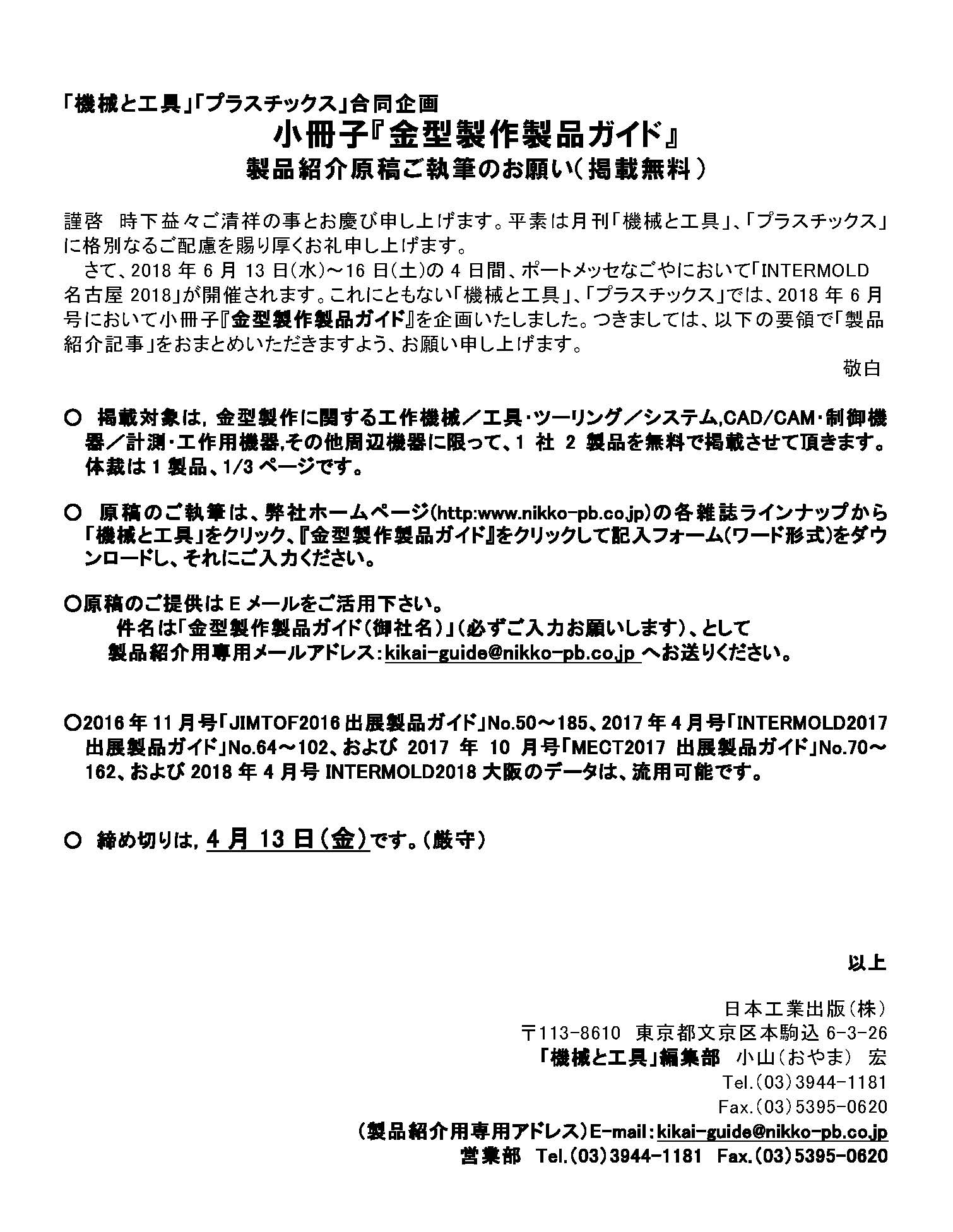 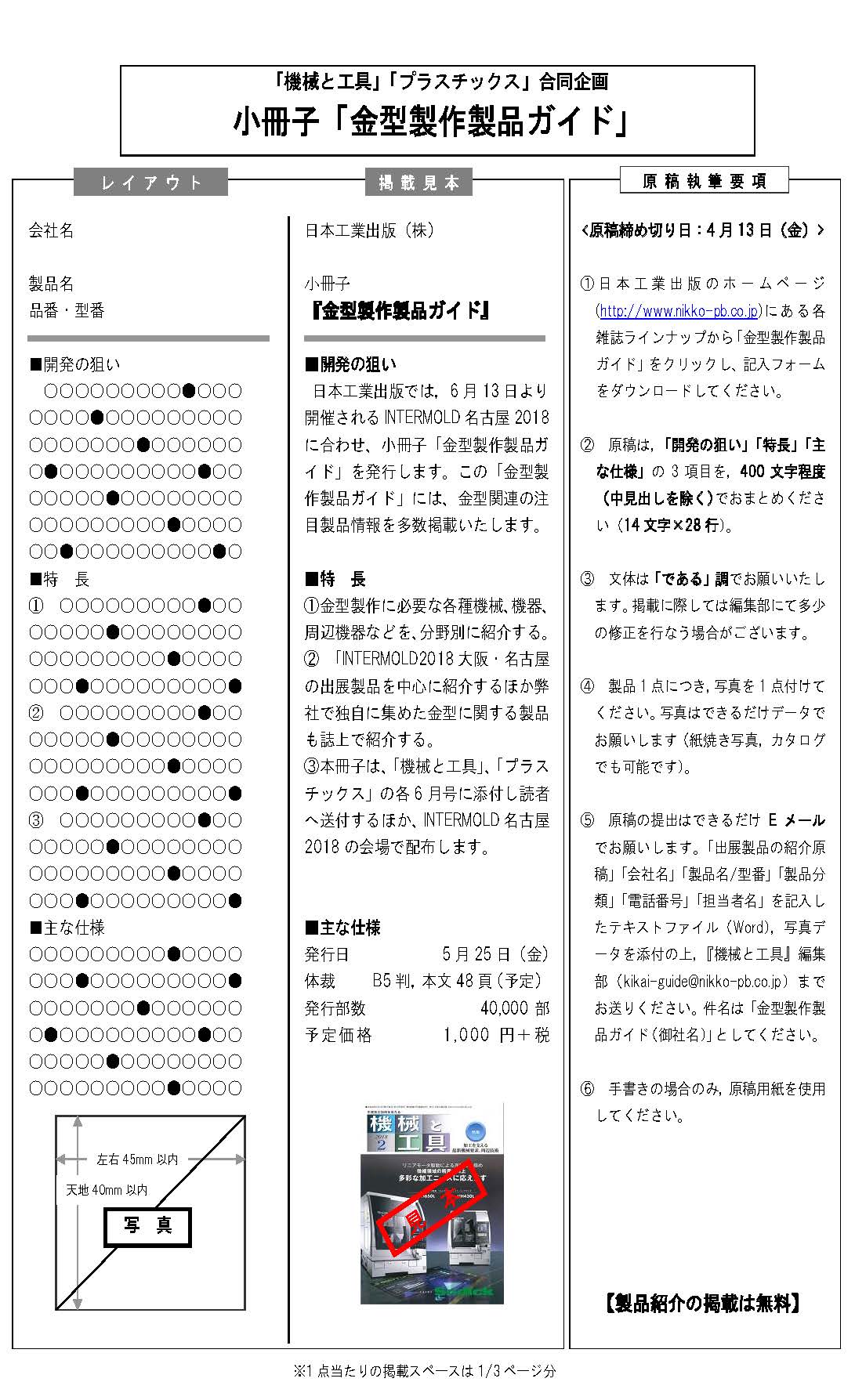 小冊子『金型製作製品ガイド』製品ガイド■開発の狙い○○○○○○○○○●○○○○○○○○○●○○○○○○○○○●○○○○○○○○○●○○○○○○○○○●○○○○○○○○○●○○○○○○○○○●○○○○○○○○○●○○○○○○○○○●○○○○○○●○■特　長○○○○○○○○○●○○○○○○○○○●○○○○○○○○○●○○○○○○○○○●○○○○○○○○○●○○○○○○○○○●○○○○○○○○○●○○○○○○○○○●○○○○○○○○○●○○○○○○○○○●○○○○○○○○○●○○○○○○○○○●○○○○○○○○○●○○○○○○○○○●○○○○○○○○○●○○○○○○○○○●○○○○○○○○○●○○○○○○○○○●○○■主な仕様○○○○○○○○○●○○○○○○○○○●○○○○○○○○○●○○○○○○○○○●○○○○○○○○○●○○○○○○○○○●○○○○○○○○○●会 社 名担 当 者電話番号分　　類工作機械／工具･ツーリング／システム,CAD/CAM･制御機器／計測･工作用機器,その他周辺機器製 品 名型　　番